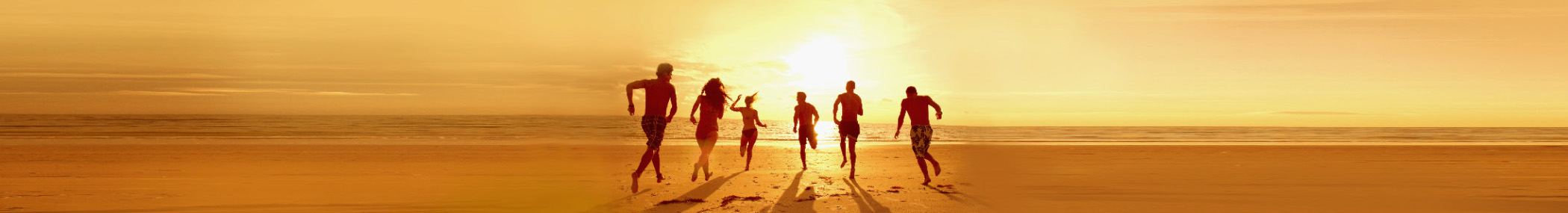 Bahar Tatiline Götürülecekler ListesiNotŞunları uygulayarak kolayca daha fazla kategori ekleyebilirsiniz: 1. Herhangi bir kategori adını tıklatın ve ardından Tablo Araçları Düzeni sekmesinde Tablo Seç seçeneğini belirleyin. 2. Giriş sekmesinde Kopyala’yı seçin ve belgenin sonuna gitmek için CTRL+End’e basın. 3. Enter tuşuna basın ve ardından Giriş sekmesinde Yapıştır’ı seçin. KıyafetlerKişisel bakım malzemeleriÖnemli BelgelerSağlıkAksesuarlarElektronik Eşyalar